       ҠАРАР                                                                     ПОСТАНОВЛЕНИЕ      10 сентябрь 2015 й.	               №  983                       10 сентября .О внесении изменений в Постановление № 85 от 23 декабря 2014 года «Об утверждении  Порядка администрирования доходов бюджета сельского поселения Шаранский сельсовет муниципального района Шаранский район Республики Башкортостан, администрируемых администрацией сельского поселения Шаранский сельсовет муниципального района Шаранский район Республики Башкортостан»     В целях реализации статей 166.1 и 218 Бюджетного кодекса Российской Федерации и во избежание отнесения Управлением Федерального казначейства поРеспублике Башкортостан указанных платежей на невыясненные поступления, п о с т а н о в л я ю:1. Внести изменение в приложение 1 пункт 1б к постановлению администрации сельского поселения Шаранский  сельсовет муниципального района Шаранский район Республики Башкортостан № 554 от 08 июня 2015 года «Порядка администрирования доходов бюджета сельского поселения Шаранский сельсовет муниципального района Шаранский район Республики Башкортостан администрацией сельского поселения Шаранский сельсовет муниципального района Шаранский район Республики Башкортостан».Добавить следующий код бюджетной классификации:	2. Настоящее постановление вступает в силу со дня его подписания.	3. Контроль за исполнением настоящего постановления оставляю за собой.И.о. главы сельского  поселения                                                           Р.М.НуриевБашкортостан РеспубликаһыШаран районымуниципаль районыныңШаран  ауыл Советыауыл биләмәһе Хакимиәте452630 Шаран ауылы, 1-се май урамы 62Тел.(347) 2-22-43,e-mail:sssharanss@yandex.ruШаран  ауылы, тел.(34769) 2-22-43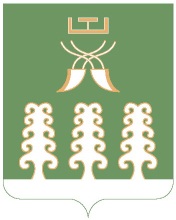 Республика БашкортостанАдминистрация сельского поселенияШаранский  сельсоветмуниципального районаШаранский район452630 с. Шаран ул. Первомайская,62Тел.(347) 2-22-43,e-mail:sssharanss@yandex.ruс. Шаран тел.(34769) 2-22-43Код бюджетнойклассификацииНаименование дохода791 2 02 02999 10 7101 151Прочие субсидии бюджетам сельских поселений (субсидии на софинансирование расходных обязательств)